Guía de matemática 4° BásicoNombre: _____________________________________________ Fecha: 24 de mayo al 4 de JunioO.A: Resolver adiciones con resera.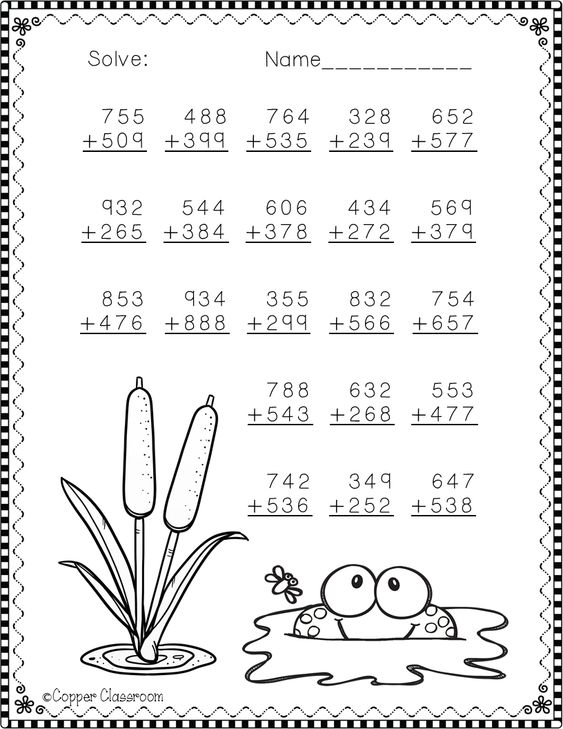 